What is the difference between weight and mass?Classify the following as a chemical or physical property/change: Reactivity, melting, burning (flammability), magnetism, rusting, electrical conductivity, thermal conductivity, density. NOTE: NOT ALL SLOTS WILL BE FILLED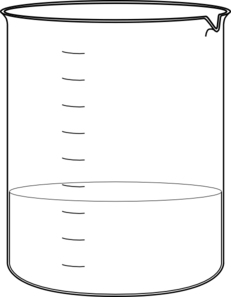 A student has two beakers, each containing 150 ml of water (solvent).  The student adds salt to beaker #1 until no more will dissolve.  The student adds sugar to beaker #2 until no more will dissolve.  The amounts of each solute dissolved are shown to the right.  Which statement is most accurate?Salt is more soluble in water than sugarSalt and sugar are equally soluble in waterSugar is more soluble in water than salt. Salt and sugar are both insoluble in water. Rank the following densities as they would appear in a density column.  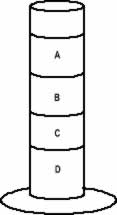 On Earth, a basketball has a mass of 60g.  How would the mass and weight of the basketball register on Mars, which is a smaller planet?The mass would be greater and the weight would remain constant on Mars.The mass would be less and the weight would remain constant on Mars.The mass would remain constant and the weight would be less on Mars.The mass would remain constant and the weight would be greater on Mars.Mass is a measure of the amount of _______________ an object has. If an astronaut takes a golf ball to the moon, circle the properties that would remain the same on Earth as on the moon.  Density,    Mass,    Volume,    Weight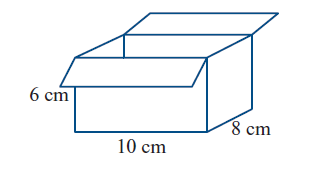 At what point is a solution considered SATURATED?Calculate the volume of the cardboard box to the right:  _________cm3The same cardboard box has a mass of 60g. What is the density of the box? _________g/cm3A block of wood has a volume of 45cm3 and a density of .65g/cm3. What is the mass of the wood? Complete the density triangle located to the right:Physical Property/ ChangeChemical Property/ Changeg/mlg/mlg/mlg/ml